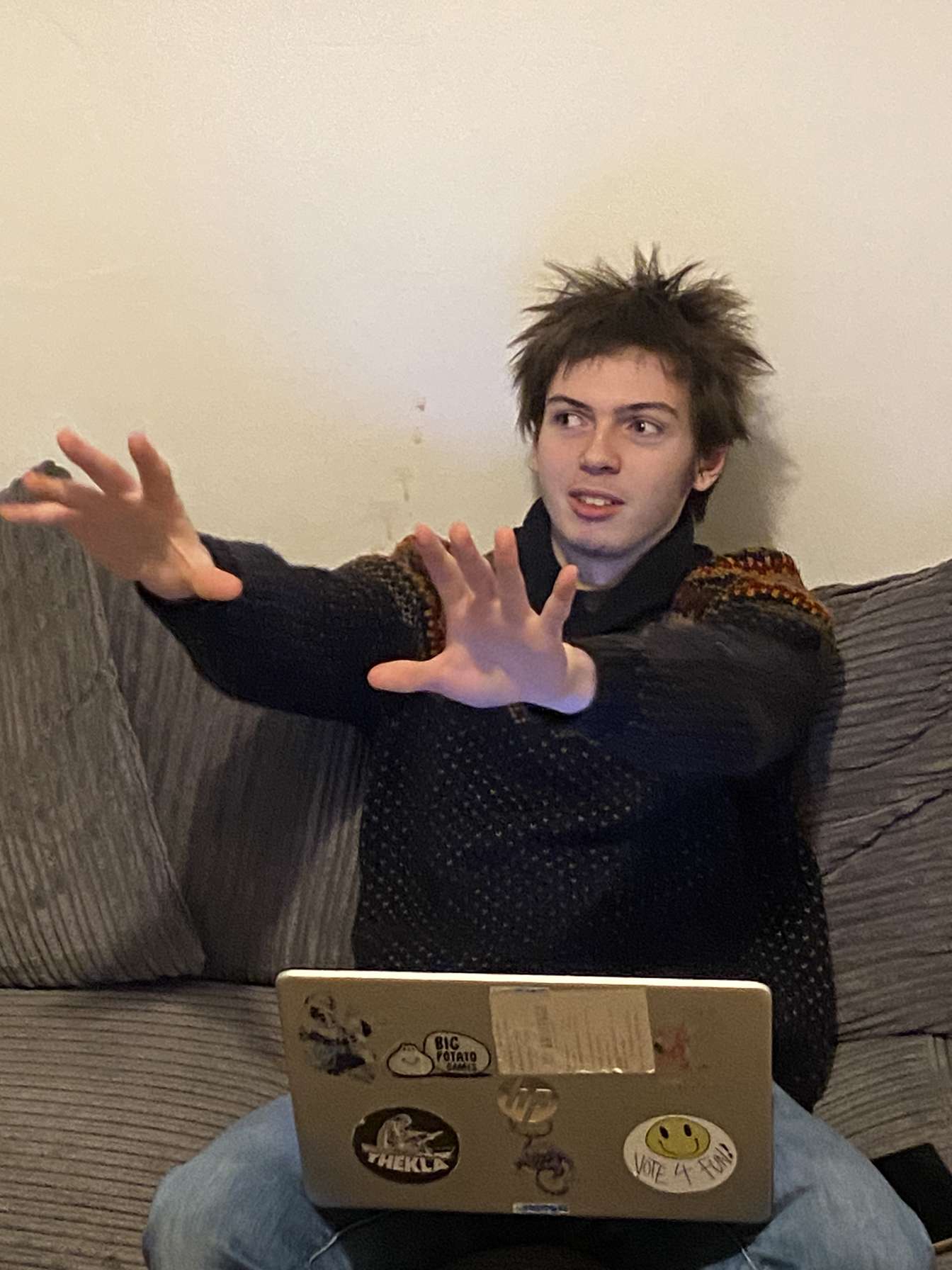 Leo HadenAnimator, Rigger, 3D SculptorAbout MeI am an animation student in my second year, at the university of the west of England. I am passionate about 3D animation, and have finally started to understand and pursue rigging. I have always met deadlines, and I am determined to learn more about CG animation that I have not used yet, and to master what I have already learned.leoleohadenhaden.wordpress.comLeohaden2212@gmail.comI like to learn complicated board games like Scythe to play with my family back home in Sheffield.I do a lot of drawing with markers.I like watching old horror films with my housemates like Oni Baba or The ThingI do a good amount of walking.Hillsborough College – Lvl 3 VFX and Games Design2020-2022I got a distinction for my work at college, and chose the animationBrief for my final projectNewfield Secondary School - GCSEs2017-2020University of the West of England – Bristol – Animation Degree2022- Still thereStudent Project Film – Toot!2023 September – 2023 DecemberI was an animator, a modeller and worked on the rigging for Brian Michaels (The red bear in the short)